                                                                                                                                        УТВЕРЖДАЮ: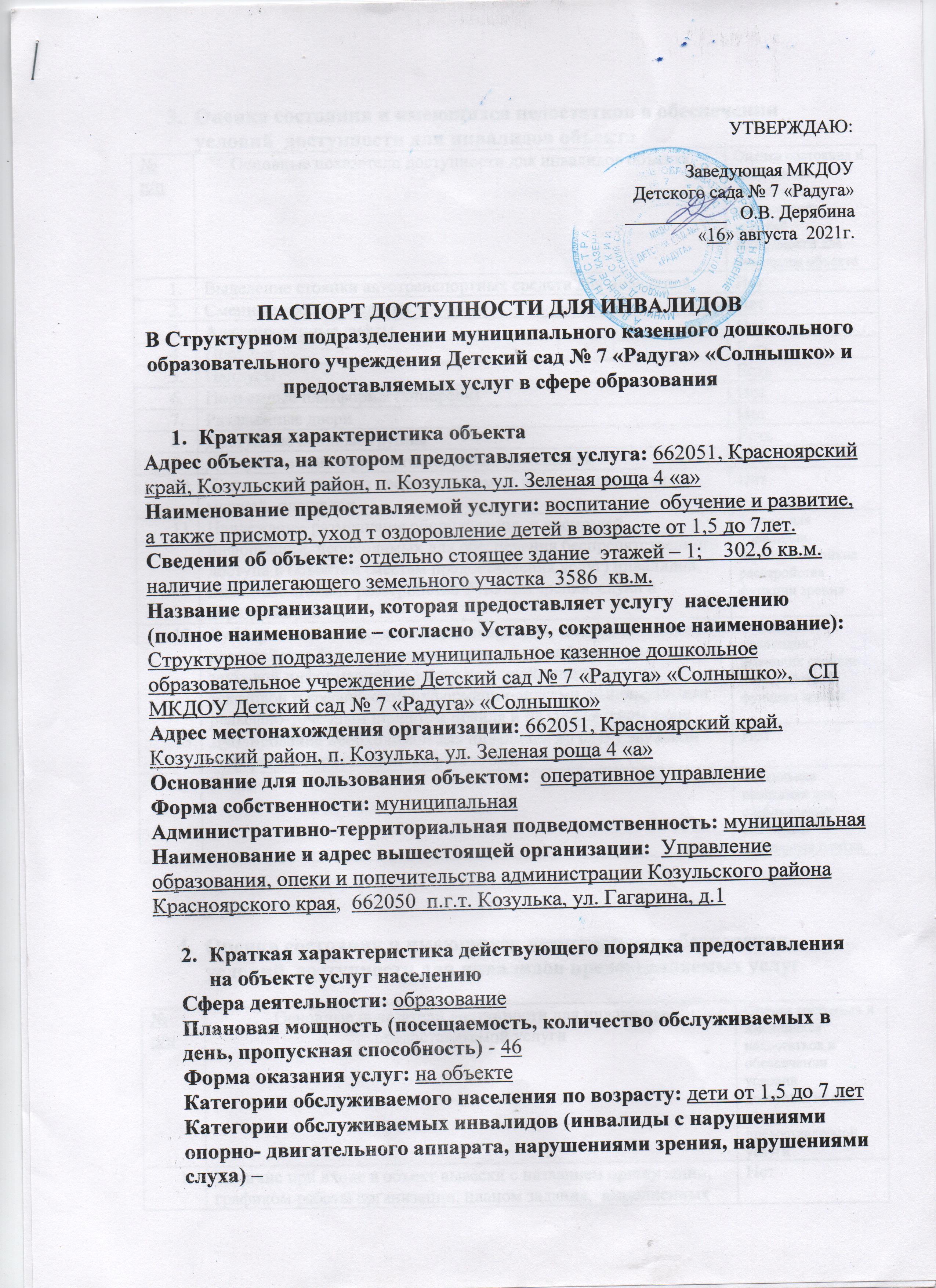                                                                                                                                         Заведующая МКДОУ                                                                                                            Детского сада № 7 «Радуга»                                                                                                                                                          ___________   О.В. Дерябина                                                                                                                                «16» августа  2021г.ПАСПОРТ ДОСТУПНОСТИ ДЛЯ ИНВАЛИДОВВ Структурном подразделении муниципального казенного дошкольного образовательного учреждения Детский сад № 7 «Радуга» «Солнышко» и предоставляемых услуг в сфере образования Краткая характеристика объектаАдрес объекта, на котором предоставляется услуга: 662051, Красноярский край, Козульский район, п. Козулька, ул. Зеленая роща 4 «а» Наименование предоставляемой услуги: воспитание  обучение и развитие, а также присмотр, уход т оздоровление детей в возрасте от 1,5 до 7лет. Сведения об объекте: отдельно стоящее здание  этажей – 1;    302,6 кв.м.наличие прилегающего земельного участка  3586  кв.м.Название организации, которая предоставляет услугу  населению (полное наименование – согласно Уставу, сокращенное наименование):Структурное подразделение муниципальное казенное дошкольное образовательное учреждение Детский сад № 7 «Радуга» «Солнышко»,   СП МКДОУ Детский сад № 7 «Радуга» «Солнышко»Адрес местонахождения организации: 662051, Красноярский край, Козульский район, п. Козулька, ул. Зеленая роща 4 «а» Основание для пользования объектом:  оперативное управлениеФорма собственности: муниципальнаяАдминистративно-территориальная подведомственность: муниципальнаяНаименование и адрес вышестоящей организации:  Управление образования, опеки и попечительства администрации Козульского района Красноярского края,  662050  п.г.т. Козулька, ул. Гагарина, д.1Краткая характеристика действующего порядка предоставления на объекте услуг населениюСфера деятельности: образованиеПлановая мощность (посещаемость, количество обслуживаемых в день, пропускная способность) - 46Форма оказания услуг: на объектеКатегории обслуживаемого населения по возрасту: дети от 1,5 до 7 летКатегории обслуживаемых инвалидов (инвалиды с нарушениями опорно- двигательного аппарата, нарушениями зрения, нарушениями слуха) – Оценка состояния и имеющихся недостатков в обеспечении условий  доступности для инвалидов объектаОценка состояния и имеющихся недостатков в обеспечении условий  доступности для инвалидов предоставляемых услугПредлагаемые управленческие решения по срокам и объемам работ, необходимым  для приведения объекта и порядка предоставления на нем услуг в соответствии с требованиями законодательства Российской Федерации об обеспечении условий их доступности для инвалидов№ п/пОсновные показатели доступности для инвалидов объектаОценка состояния и имеющихся недостатков в обеспечении условий доступности для инвалидов объектаВыделение стоянки автотранспортных средств для инвалидовНет Сменные кресла - коляскиНет Адаптированные лифтыНет Поручни ЕстьПандусыЕстьПодъемные платформы (аппарели)Нет Раздвижные двери Нет Доступные входные группыЕсть Доступные санитарно-гигиенические помещенияЕстьДостаточная ширина дверных проемов  в стенах, лестничных маршей, площадокНет Надлежащее размещение оборудования  и носителей информации, необходимых для обеспечения беспрепятственного доступа к объектам (местам предоставления услуг) инвалидов, имеющих стойкие расстройства функции зрения, слуха и передвижения Только для инвалидов, имеющих стойкие расстройства функции зренияДублирование необходимой для инвалидов, имеющих стойкие расстройства функции зрения, зрительной информации                                       звуковой информацией, а также надписей, знаков и иной текстовой и графической информации-знаками, выполненными рельефно-точечным шрифтом Брайля и на контрастном фонеТолько для инвалидов, имеющих стойкие расстройства функции зренияДублирование необходимой для инвалидов по слуху звуковой информации зрительной  информациейНет Иные Тактильная навигация для слабовидящих -напольная тактильная плитка№ п/пОсновные показатели доступности для инвалидов  предоставляемой услугиОценка состояния и имеющихся недостатков в обеспечении условий доступности для инвалидов предоставляемой услугиНаличие при входе в объект вывески с названием организации, графиком работы организации, планом задания,  выполненных рельефно-точечным шрифтом Брайля и на контрастном фонеНет Обеспечение инвалидам помощи, необходимой для получения в доступной для них форме информации о правилах предоставления услуги, в том числе об оформлении необходимых для получения услуги документов, о совершении ими других необходимых для получения услуги действийНет Проведение инструктирования или обучения сотрудников,  предоставляющих услуги населению, для работы с инвалидами по вопросам, связанным с обеспечением доступности для них объектов и услугЗапланировано  инструктирование всего персонала в 1 квартале 2020г.Наличие работников организаций,  на которых административно-распорядительным актом возложено оказание инвалидам помощи при распределении им услуг ЕстьПредоставление услуги с сопровождением инвалида по территории объекта работником организации Есть Предоставление инвалидам по слуху при необходимости услуги с использованием русского жестового языка, включая обеспечение допуска на объект сурдопереводчика, тифлопереводчика Нет Соответствие транспортных средств, используемых для предоставления услуг населению,  требованиям их доступности для инвалидовТранспортные средства отсутствуютОбеспечение допуска на объект, в котором предоставляются услуги, собаки-проводника при наличии документа, подтверждающего ее специальное обучение, выданного по форме и в порядке, утвержденном приказом Министерством труда и социальной защиты Российской ФедерацииНет Наличие в одном из помещений, предназначенных для проведения массовых мероприятий, индукционных петель и звукоусиливающей аппаратурыНет Адаптация  официального сайта органа и организации, предоставляющих услуги в сфере образования, для лиц с нарушением зрения (слабовидящих)Есть  Обеспечение предоставления услуг тьютораНет Педагогические условия для получения образованияЕстьПсихолого-педагогическое консультирование инвалида и его семьи. Педагогическая коррекция.ЕстьПсихолого-педагогическое сопровождение учебного процессаНет № п/пПредлагаемые управленческие решения по объемам работ, необходимым  для приведения порядка предоставления услуг в соответствие с требованиями законодательства Российской Федерации об обеспечении условий  их доступности для инвалидовСрокиТерритория, прилегающая к зданию (участок):текущий ремонт, организационные мероприятия.Обеспечить информационное сопровождение на путях движения  с нанесением цветовой или тактильной маркировки; снизить высоту бортового камня в местах пересечения  тротуара и проезжей частью; выделить места для парковки  инвалидов, обозначить их соответствующими символами2022 год  (в пределах финансирования)Санитарно-гигиенические помещения: организационные мероприятия, индивидуальное решение с ТСР.В группах, где  имеются унитазы, установить опорные поручни, оборудовать поручнями раковины2022 год  (в пределах финансирования)